Describing and Extending Repeating Patterns Behaviours/StrategiesDescribing and Extending Repeating Patterns Behaviours/StrategiesDescribing and Extending Repeating Patterns Behaviours/StrategiesStudent randomly selects Attribute Blocks to extend the pattern.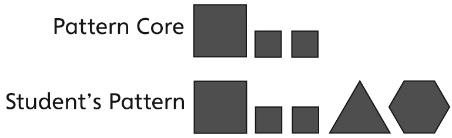 Student repeats only the last block in the pattern.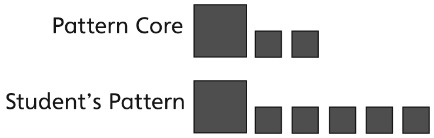 Student uses the correct blocks but places them in the wrong order.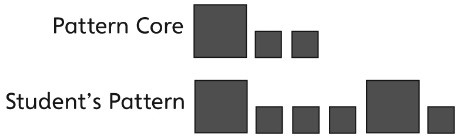 Observations/DocumentationObservations/DocumentationObservations/DocumentationStudent accurately extends the pattern by pointing to each element or by identifying the pattern core.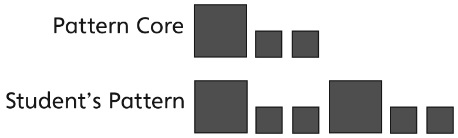 Student accurately extends the pattern but has difficulty describing the pattern.Student accurately extends and describes the pattern.Observations/DocumentationObservations/DocumentationObservations/Documentation